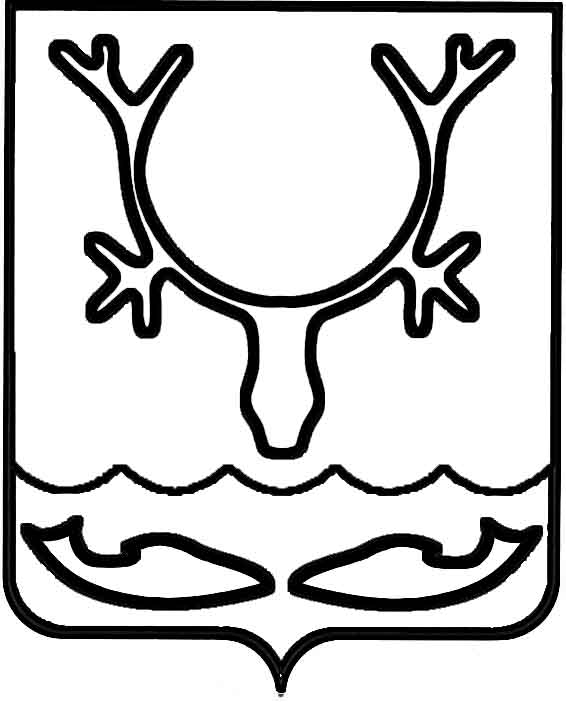 Администрация муниципального образования
"Городской округ "Город Нарьян-Мар"ПОСТАНОВЛЕНИЕО внесении изменений в постановление Администрации МО "Городской округ           "Город Нарьян-Мар" от 29.11.2018 № 913           "Об утверждении Реестра мест (площадок) накопления твёрдых коммунальных отходов, расположенных на территории МО "Городской округ "Город Нарьян-Мар"В целях актуализации информации в Реестре мест (площадок) накопления твердых коммунальных отходов, расположенных на территории муниципального образования "Городской округ "Город Нарьян-Мар", Администрация муниципального образования "Городской округ "Город Нарьян-Мар" П О С Т А Н О В Л Я Е Т:Внести в приложение к постановлению Администрации муниципального образования "Городской округ "Город Нарьян-Мар" от 29.11.2018 № 913 
"Об утверждении Реестра мест (площадок) накопления твёрдых коммунальных отходов, расположенных на территории МО "Городской округ "Город Нарьян-Мар" (редакция от 19.01.2021 № 36) следующие изменения:В строке 239 в столбце "Объем контейнера, м. куб." цифры "1,75" заменить цифрами "0,75". В строке 239 в столбце "Общий объем контейнеров, м. куб." цифры "5,25" заменить цифрами "2,25".1.3.	Дополнить пунктами 295 и 296 согласно приложению к настоящему постановлению.Настоящее постановление вступает в силу со дня его подписания 
и подлежит официальному опубликованию.Приложениек постановлению Администрациимуниципального образования "Городской округ "Город Нарьян-Мар"от 09.02.2021 № 12909.02.2021№129Глава города Нарьян-Мара О.О. Белак№ п/пМесто нахождения площадкиМесто нахождения площадкиСобственник контейнерной площадки (на балансе)Источники образования ТКОТехническая характеристика места (площадки)Техническая характеристика места (площадки)Техническая характеристика места (площадки)Техническая характеристика места (площадки)Техническая характеристика места (площадки)Техническая характеристика места (площадки)Техническая характеристика места (площадки)Контактные данные№ п/пНаименование улицы и/или координаты№ домаСобственник контейнерной площадки (на балансе)Источники образования ТКОВид покрытиякол-воплитПлощадь плиты (м)Наличие огражденияКол-во контейнеров на площадкеОбъем контейнера,м. куб.Общий объем контейнеров, м. куб.Контактные данные295Ул. Первомайская (67.639533, 53.016329)30КУ НАО "Поисково-спасательная служба"картон, пищевые отходыБетонная плита-6есть30,750,758(81853)4-02-07296Ул. Рыбников (67.639045, 52.986589)1КУ НАО "Поисково-спасательная служба"картон, пищевые отходыБетонная плита-6есть20,750,758(81853)4-02-07